Name ________ANSWER KEY _______________________		Date _____________________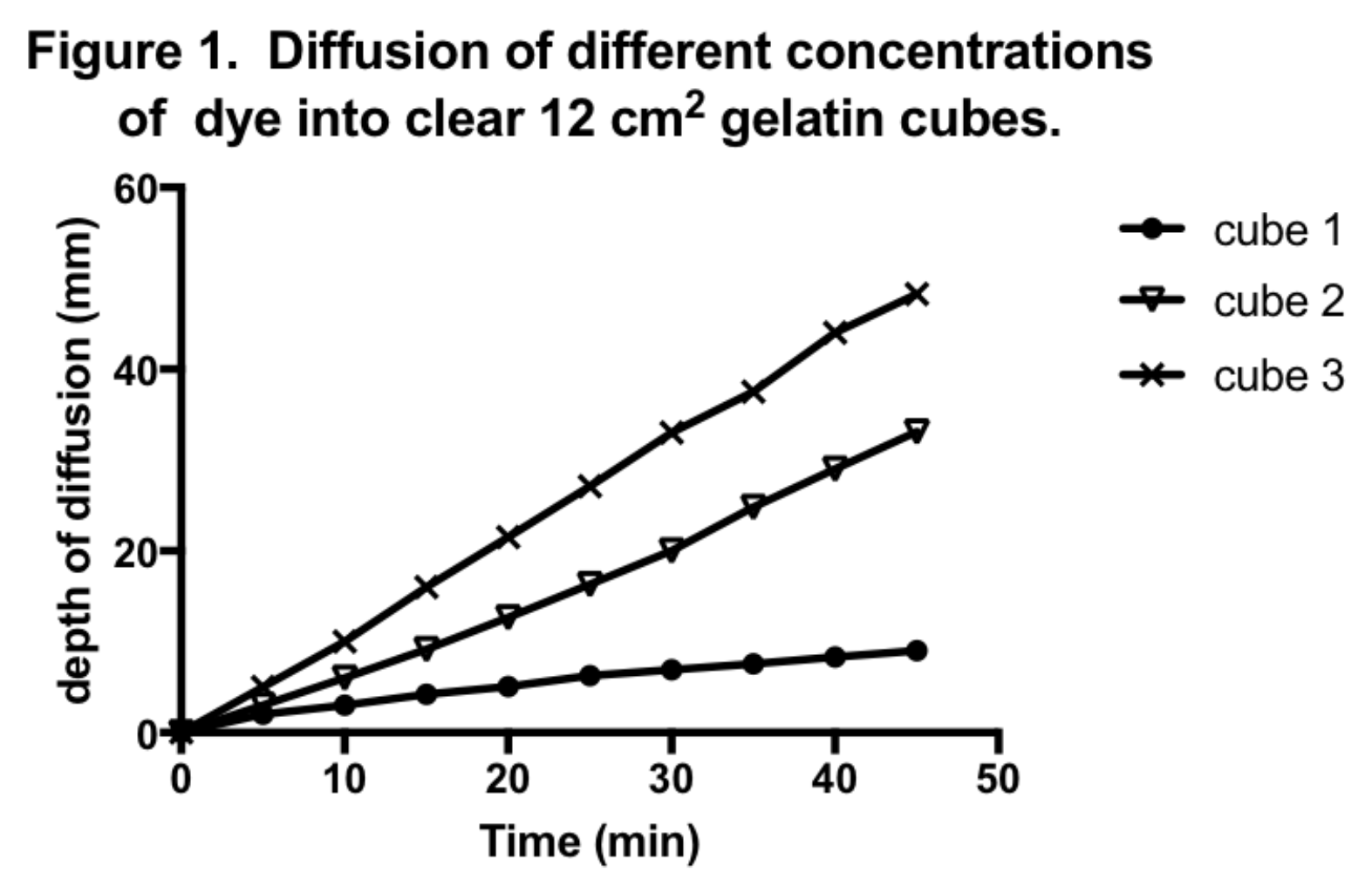 1.  In this graph, 12 cm2 cubes of gelatin are placed in dye solutions.  Which cube shows    a.  the fastest rate of         	diffusion	                          	       _____CUBE 3___    b.  the slowest rate of 	diffusion                      ______CUBE 1___2.  In the same graph (figure 1), what is the depth of diffusion after 30 minutes for 	Cube 1 __7-10 MM___				Figure 2.  Marine Fish lose water due to							      osmosis at different rates.  	Cube 2  ___20 MM___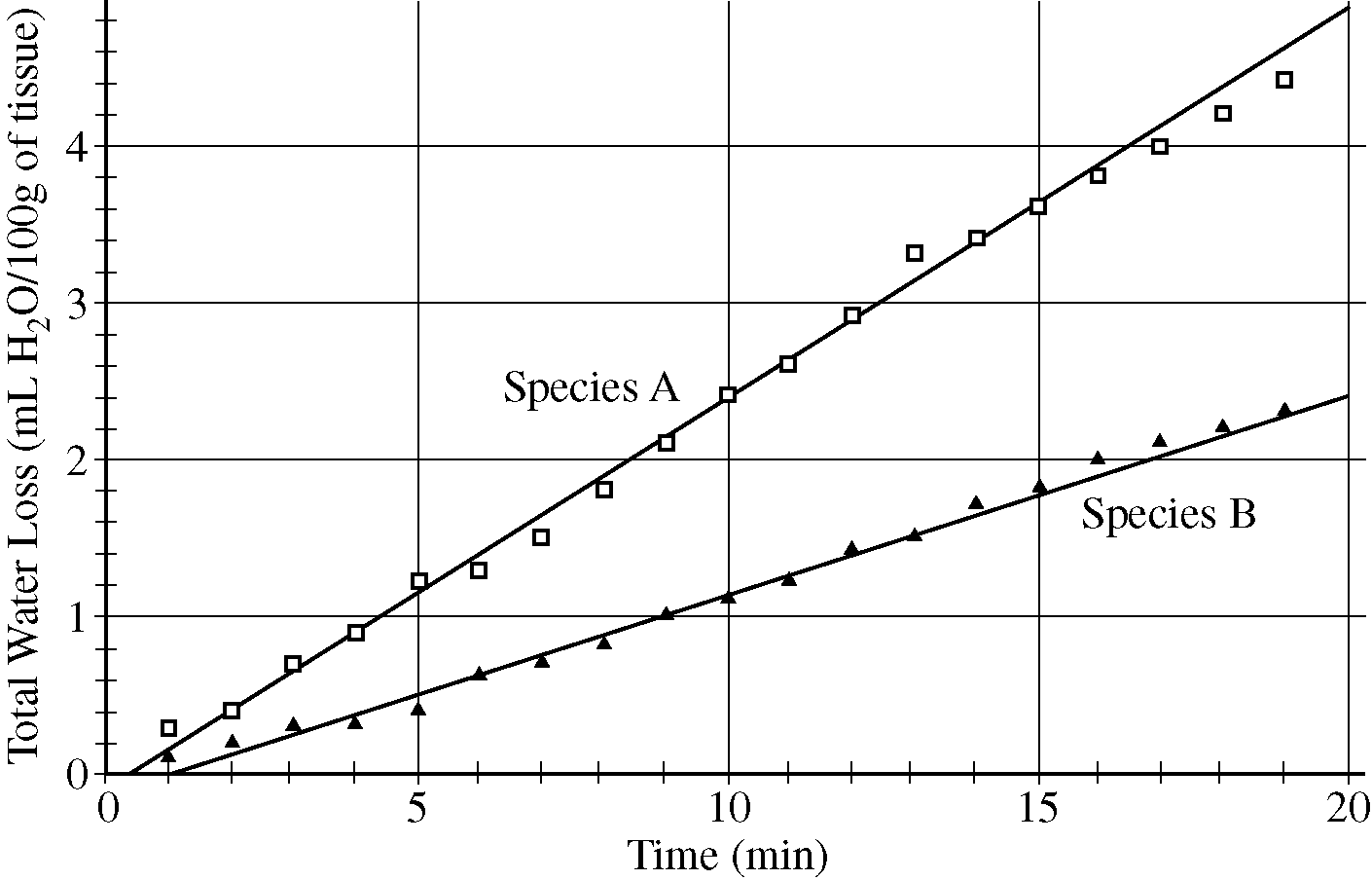  	Cube 3 ___30-35 MM_3.  How long did it take for the dye to reach a depth of 40 mm in Cube 3 ?	            ____38-40 MINUTES4. In Figure 2, two marine fish species are losing water by osmosis.  Which of the two species has the fastest rate of water loss?     	           ____A_____5.  Which fish species shows a total water loss of  1 ml in ten minutes?  ___B___  How about  a total loss of  3.5 ml in 15 minutes?___A___6.  How long did it take Species B  to lose 2.0 ml of water?  ____17 MIN____________7.  You have a 4 cm3 cube of BTB agar, and an 8 cm3 cube of BTB agar.  Which one would you expect to turn yellow first, when both are dropped into the same cup of vinegar at the same time?        		__4 CM3 BECAUSE IT IS SAMLLER – HAS LARGER SA:V________8.  It takes you 30 minutes to walk one mile – but your friend can walk the same distance                 in 15 minutes.  Which of the following must be true?a.  You are walking at a faster rate		c.  You both are walking at the same rateb.  Your friend is walking at a faster rate		d.  Your friend is walking at a slower rate9.  In 5 minutes you can run half a mile.  In the same 5 minutes, your friend can run ¾ mile.  Which of the following must be true?a.  You are running at a faster rate		c.  You both are running at the same rateb.  Your friend is running at a faster rate		d.  Your friend is running at a slower rate10.  It takes you 30 minutes to walk one mile.  You friend can walk two miles in 60 minutes.  Which of the following must be true?  a.  You are walking at a faster rate		c.  You both are walking at the same rateb.  Your friend is walking at a faster rate		d.  Your friend is walking at a slower rate11.   Two cubes of BTB agar are dropped into the same cup of vinegar at the same time.  After ten minutes they are removed and cut open to determine the depth of diffusion of vinegar into the agar.   	a.  If cube X had 10 mm left to go before the entire cube was yellow, and 	cube Z only had 3 mm to go before the entire cube was yellow, can you 			tell me which cube was larger?   				        			______CUBE X________________	b.  Would you say that one cube has a faster rate of diffusion?  NO, RATE WAS SAME 		If so, which one?    __________no_________________		If the rates were the same, why did one cube turn yellow faster?  ______THE SMALLER CUBE HAD LARGER SA:V RATIO  SO TURNED YELLOW FIRST 12.  You have a 2 x 2 x 2 cm cube and a  2 x 1 x 4 cm rectangular cuboid  of  BTB agar.   							Cube			CuboidWhat is the volume of each?				____8 cm3__        ___8 cm3__What is the surface area of each?			___24 cm2__         _36 cm2__What is the surface area : volume ratio of each?    	__3:1______         ___4.5:1__ Which do you expect to turn yellow first, when dropped into vinegar?      ___cubiod______VOL = LxWxH	= 2x2x2 = 8 cm3		VOL = LxWxH  =  4x2x1 =  8 cm3SA =  6(S2) =  6x22 = 24 cm2	SA = 4 (LxW) + 2 (LxW) =  4 (4x2) + 2 (2x1) = 36 cm213.  Circle the cube that has the faster rate of diffusion – circle both if the rates are the same:a big cube    	or       	  a small cube       - both dropped into the same temp / 								concentration of vinegar.a big cube    	or 	  a small cube       -  big cube dropped into  Hot vinegar,  small 								cube dropped into Cold vinegar.a big cube    	or 	  a small cube       -  big cube  dropped into  20% vinegar,  small 							cube dropped into 30% vinegar.a big cube    	or 	  a small cube       - big cube dropped into 200 ml of 5% vinegar,  							small cube dropped into 50 ml of 5% 								vinegar (all vinegar at room temperature).14.  Some of the cells in your body are designed to allow rapid diffusion of nutrients andgases. What are they and what characteristics do these cells have?Red blood cells have a flattened concave shape which increases SA:V and allows efficient diffusion15. When a cell is very thin, flat or narrow, it can obtain nutrients quickly. What possibledisadvantages might there be to such a cell shape?It could potentially be easier to eat (larger predator)Toxins would also diffuse in more quicklyName ____________________________________________		Date _____________________Two plants are growing in the same garden.  One is a carrot, with a large taproot.  One is wheat, with many smaller fibrous roots  (see picture below).  This summer there is a drought and plants are competing intensely for water – Explain, using scientific argument and evidence, which plant has the advantage.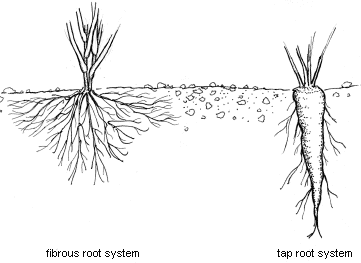 Many mammals, like jackrabbits, live all across America.  The Black-Tailed Jackrabbit lives in hot desert areas in the Western U.S. and Mexico.  The White-Tailed Jackrabbit lives in higher altitudes, plains, prairies, and alpine meadows – all cooler areas.   Explain, using scientific reasoning, which species you expect to have larger ears.    The black tailed jackrabbit lives in the hot desert – having larger ears is a way for it to diffuse more heat into the atmosphere.   Rabbits are warm blooded, and make extra heat which diffuses into the air (just like humans).  Having bigger ears gives them a larger surface area for that heat to diffuse out into the air, away from their body.Using this resource (  http://anthro.palomar.edu/adapt/adapt_3.htm ) describe three ways that human bodies adapt when living at high altitudes for long periods of time by increasing the surface area of a body part.1.  Breathing rate increases, and 2.  heart rate increases, and the 3.  body forms more capillaries and 4.  more red blood cells and 5. more hemoglobin per red blood cell to increase  the amount of oxygen they can bind and transport -  as well as  6.  increasing lung size so there is more surface area for diffusion.On returning to sea level after successful acclimatization to high altitude, the body usually has more red blood cells and greater lung expansion capability than needed.  Since this provides athletes in endurance sports with a competitive advantage, the U.S. maintains an Olympic training center in the mountains of Colorado.  Several other nations also train their athletes at high altitude for this reason.  However, the physiological changes that result in increased fitness are short term at low altitude.  In a matter of weeks, the body returns to a normal fitness level.  In the March 15, 2011 issue of the Journal of Epidemiology & Community Health, researchers from the University of Colorado School of Medicine and the Harvard School of Global Health reported that people generally live longer at high altitudes and have a lower risk of dying from coronary artery disease.  The researchers speculated that mild hypoxia improves the way the heart functions and produces new blood vessels that increase blood flow for the heart.  An alternative explanation presented by the authors is that increased exposure to ultraviolet radiation from the sun at higher altitudes increases the body's ability to produce vitamin D, which has beneficial effects on the heart.  How would you scientifically test the hypothesis that people who live at high altitudes produce more vitamin D?You could measure vitamin D levels in people that live at altitude and people that live at sea level, and compare.  You could measure your vitamin D level (as well as levels in many friends – for replication) at low altitudes then go spend a month in a high altitude environment and after a month has passed, measure your levels again to see if there is an increase.In ecology, there is a rule called “Bergmann’s rule” which states that within a taxonomic clade (related species, like white tailed deer, mule deer, reindeer, and moose) populations and species of larger size are found in colder environments and species of smaller size are found in warmer regions.  Why would this pattern exist? Because a larger animal has a smaller SA:V ratio and so will NOT lose their body heat as quickly as a smaller animal with a high SA:V ratio.  Retaining heat is adaptive in cold environments and helps survival.Leaves most likely evolved in order to increase evaporative cooling.  What else can happen with a greater leaf surface area?    Which are good and which are harmful?A larger surface area also allows the leaf to absorb more sunlight (for photosynthesis) and  it will also have more stomata so more CO2 can be taken in (for photosynthesis).   BUT, more stomata can also mean more water loss (transpiration)  which can make the plant wilt.Graph the following data – and write an evidence – based conclusion from it.      0           1           2           3           4           5          6           7           8           9           10			Length of side of cube (cm)As a cube gets larger, the surface area:volume ratio gets smaller -  this will affect diffusion.   The larger the surface area as compared to volume, the shorter the amount of time before materials diffuse all the way through the cellSurface Area : Volume ratioLength of side of a cube (cm)6132231.541.15160.970.780.659